10.04.2019г. №48РОССИЙСКАЯ ФЕДЕРАЦИЯИРКУТСКАЯ ОБЛАСТЬБОХАНСКИЙ РАЙОНМУНИЦИПАЛЬНОЕ ОБРАЗОВАНИЕ «ОЛОНКИ»АДМИНИСТРАЦИЯПОСТАНОВЛЕНИЕОБ УТВЕРЖДЕНИИ ПЛАНА МЕРОПРИЯТИЙ ПО ОБЕСПЕЧЕНИЮ БЕЗОПАСНОСТИ ЛЮДЕЙ, ОХРАНЕ ИХ ЖИЗНИ И ЗДОРОВЬЯ НА ВОДНЫХ ОБЪЕКТАХ МУНИЦИПАЛЬНОГО ОБРАЗОВАНИЯ «ОЛОНКИ» В ВЕСЕННЕ-ЛЕТНИЙ ПЕРИОД 2019 ГОДА И ОСЕННЕ-ЗИМНИЙ ПЕРИОД 2019-2020 ГОДОВВо исполнение Федерального закона от 06.10.2003 года № 131-ФЗ «Об общих принципах организации местного самоуправления в Российской Федерации», в соответствии с Постановлением  Правительства Иркутской области от 8 октября 2009 года№ 280/59-ПП "Об утверждении Правил охраны жизни людей на водных объектах в Иркутской области", в целях предотвращения несчастных случаев на водоёмах, в связи с отсутствием организованных пляжей, отсутствием ведомственных и общественных спасательных постов на территории муниципального образования «Олонки» и в целях охраны здоровья населения, прежде всего детей в период каникул, руководствуясь Уставом муниципального образования «Олонки»,ПОСТАНОВЛЯЮ:1. Утвердить план мероприятий по обеспечению безопасности людей, охране их жизни и здоровья на водных объектах муниципального образования «Олонки» в весенне-летний период 2019 года и осенне-зимний период 2019-2020 годов. (Приложение 1).2. Запретить купание в несанкционированных местах в водоемах, расположенных на территории муниципального образования «Олонки» ввиду их несоответствия положенными нормами.3. Определить, как стихийно сложившиеся традиционные следующие места массового отдыха на воде: 1) река Ангара в пределах населенного пункта Олонки; 2) пруд, населенный пункт Грехневка.4.В выше указанных стихийно сложившихся традиционных местах места массового отдыха на водных объектах:1) установить профилактические стенды с материалами по предупреждению несчастных случаев с людьми на воде, телефонов служб спасения (оказания помощи), правил поведения на воде;2) выставить вдоль линии берега водного объекта специальные информационные знаки о запрете купания.5. Утвердить состав комиссии по обеспечению безопасности на водных объектах. (Приложение 2).6. Назначить ответственным за работу по обеспечению безопасности людей, охране их жизни и здоровья на водных объектах заместителя главы администрации муниципального образования «Олонки» ФедуринуНаталью Александровну.7. Рекомендовать участковому уполномоченному полиции МО МВД «Боханский» организовать: 1) обеспечение охраны общественного порядка в местах массового отдыха людей на водных объектах; 2) совместно с подразделением ФКУ «Центр Государственной инспекции по маломерным судам МЧС России по Иркутской области» проведение рейдов и патрулирований на водных объектах. 8.  МБОУ «Олонская СОШ» организовать:1) создание в образовательных учреждениях уголков безопасности на воде;2) изучение в образовательных учреждениях мер безопасности, правил поведения, предупреждения несчастных случаев и оказания первой медицинской помощи пострадавшим на воде.9. Заместителю главы администрации муниципального образования «Олонки» (Федурина Н.А.) совместно со специалистом1 категории специалисту ЖКХ администрации муниципального образования «Олонки» (Попова Н.Н.):1) организовать обучение населения мерам безопасности, правилам поведения, предупреждения несчастных случаев и оказания первой медицинской помощи пострадавшим на воде;2) организовать взаимодействие со средствами массовой информации по проведению разъяснительной работы среди населения по мерам безопасности и правилам поведения на воде и освещению обстановки на водных объектах; 3) разработать план-график совместных контрольных мероприятий администрации муниципального образования «Олонки», органов внутренних дел, водопользователями мероприятий по обеспечению безопасности людей на водных объектах.10. Олонской участковой больнице (Пинигин И.Л.) организовать впериод купального сезона оказание медицинской помощи пострадавшим на воде в местах массового отдыха населения. 11. Постановление администрации муниципального образования «Олонки» от 24.05.2018 года №117 «Об утверждении плана мероприятий по обеспечению безопасности людей, охране их жизни и здоровья на водных объектах муниципального образования «Олонки» в весенне-летний период 2018 года и осенне-зимний период 2018-2019 годов» признать утратившим силу.12. Настоящее постановление опубликовать в сети Интернет иИнформационном бюллетене муниципального образования «Олонки».13. Постановление вступает в силу с момента его подписания. 14. Организацию выполнения настоящего постановления возложить на заместителя главы администрации муниципального образования «Олонки» (Федурина Н.А.). 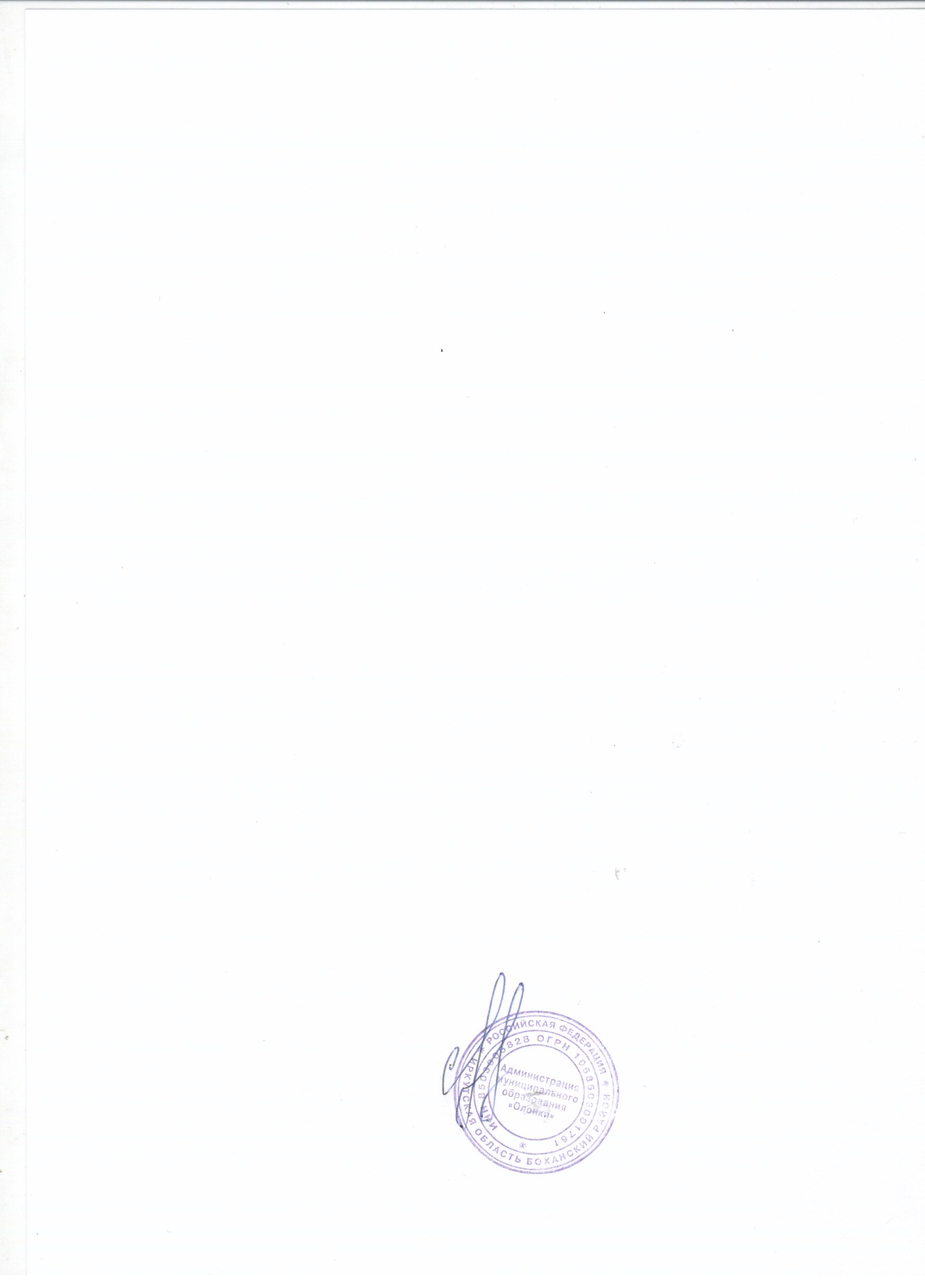 15. Контроль за  исполнением настоящего постановления оставляю за собой. Глава МО «Олонки»С.Н.НефедьевПриложение 1к постановлениюадминистрацииМО «Олонки»От «10» апреля2019г. №48ПЛАН МЕРОПРИЯТИЙпо обеспечению безопасности людей, охране их жизни и здоровья на водных объектахмуниципального образования «Олонки»в весенне-летний период 2019 года и осенне-зимний период 2019-2020 годовПриложение 2к постановлениюглавы администрации МО «Олонки»От «10» апреля 2019 г. №48Состав комиссии по обеспечению безопасности на водных объектах муниципального образования «Олонки».№п/пМероприятияСроки проведенияОтветственные исполнителиОтметка о выполненииI. ВЕСЕННЕ-ЛЕТНИЙ ПЕРИОД 2018 ГОДАI. ВЕСЕННЕ-ЛЕТНИЙ ПЕРИОД 2018 ГОДАI. ВЕСЕННЕ-ЛЕТНИЙ ПЕРИОД 2018 ГОДАI. ВЕСЕННЕ-ЛЕТНИЙ ПЕРИОД 2018 ГОДАI. ВЕСЕННЕ-ЛЕТНИЙ ПЕРИОД 2018 ГОДА1Выставить на водоемах знаки безопасности на воде в соответствии с Правилами охраны жизни людей на водных объектах в Иркутской области До 27 мая 2019годаАдминистрация поселения, водопользователи2Выставить в местах, опасных для купания, информационные знаки безопасности и запретить купание людей в необорудованных для этой цели местах, проинформировать населениеДо 27 мая 2019 годаАдминистрация поселения3Своевременно оповещать население и водопользователей через СМИ и другими способами о состоянии водных объектов, об ограничениях и запрещениях использования водоемов.Во время купального сезонаВладельцы объектов рекреации и ответственные за места массового купания людей, администрация поселения4Развернуть и содержать в постоянной готовности и необходимом составе в период купального сезона спасательные посты на муниципальных и частных пляжах.Во время купального сезонаВладельцы объектов рекреации и ответственные за места массового купания людей, администрация поселения5Организовать проверки обеспечения безопасности людей и общественного порядка на водоемахИюнь - сентябрь 2019 годаАдминистрация поселения, мобильные группы6Провести месячник безопасности на водных объектах15 июля – 15 августа 2019 годаАдминистрация поселения, мобильные группы7Обеспечить безопасность участников и зрителей при проведении соревнований, праздников и других массовых мероприятий на водеВо время купального сезонаОрганизаторы соревнований и праздников по согласованию с ГИМСII. ОСЕННЕ-ЗИМНИЙ ПЕРИОД 2019-2020 ГОДОВII. ОСЕННЕ-ЗИМНИЙ ПЕРИОД 2019-2020 ГОДОВII. ОСЕННЕ-ЗИМНИЙ ПЕРИОД 2019-2020 ГОДОВII. ОСЕННЕ-ЗИМНИЙ ПЕРИОД 2019-2020 ГОДОВII. ОСЕННЕ-ЗИМНИЙ ПЕРИОД 2019-2020 ГОДОВ8Организовать обеспечение безопасности на льду в местах массового лова рыбы, массовых занятий спортом на льду. Оградить эти места знаками, предупреждающими об опасности, установить контроль за толщиной льда, своевременно корректировать возможность выхода населения на лед. Систематически оповещать население о ледовой обстановке на водоемах.Ноябрь 2019года - апрель 2020 годаАдминистрация поселения, водопользователи, спортивные организации, общества рыбаков-любителей.9Выставить информационные предупреждающие знаки на водоемах в опасных местах выхода (выезда) людей на лед (промоины, проруби, участки для выколки льда, тонкий лед)Ноябрь 2019года - апрель 2020 годаАдминистрация поселения10Обеспечить безопасность на водных объектах участников религиозного праздника Крещение Господне19 января 2020годаАдминистрация поселения, ДНД, организаторы религиозного праздника по согласованию с ГИМС11Обеспечить безопасность участников и зрителей при проведении соревнований, праздников и других массовых мероприятий на льдуНоябрь 2019года - апрель 2020 годаОрганизаторы соревнований и праздников по согласованию с ГИМС12Принять меры по недопущению съездов на лед автотранспорта вне официально открытых ледовых переправНоябрь 2019года - апрель 2020 годаАдминистрация поселения, мобильные группы13Организовать разъяснительную работу с населением по мерам безопасности и предупреждению несчастных случаев на водных объектах в зимний период с использованием средств массовой информации, проведением в школах и других образовательных учреждениях профилактических бесед и занятий по правилам безопасного поведения на льдуОктябрь 2019года - апрель 2020 годаАдминистрация поселения14Организовать проведение работ на льду, в т.ч. связанные с забором воды, в соответствии с требованиями ТБ и ОТ, назначить ответственных за безопасность и проведение инструктажей по ТБ, наладить ежедневные замеры толщины льда с записью результатов в контрольном журнале. Ноябрь 2019года - апрель 2020 годаАдминистрация поселенияПредседатель комиссии Глава МО «Олонки»С.Н.НефедьевЧлены комиссии:1Заместитель главы администрации МО «Олонки»Заместитель главы администрации МО «Олонки»Н.А. Федурина2Специалист 1 категории, специалист ЖКХСпециалист 1 категории, специалист ЖКХН.Н. Попова3Участковый уполномоченный МО МВД «Боханский»Участковый уполномоченный МО МВД «Боханский»В.А. Булгадаев4ВрИО главного врача участковой Олонской больницыВрИО главного врача участковой Олонской больницыИ.Л. Пинигин5Директор МБОУ «Олонскоя СОШ»Директор МБОУ «Олонскоя СОШ»Л.А. Шафранская